Request for Approval under the “Generic Clearance for the Collection of Routine Customer Feedback” (OMB#: 0925-0648 Exp., date: 06/30/2024)TITLE OF INFORMATION COLLECTION:  NIH Director's Awards CeremonyPURPOSE:The purpose of the survey is to assess the awardees’ satisfaction with the virtual ceremony website and get feedback that will help us improve future ceremoniesDESCRIPTION OF RESPONDENTS:All recipients of an NIH Director's AwardsTYPE OF COLLECTION: (Check one)Customer Comment Card/Complaint Form	Customer Satisfaction Survey Usability Testing (e.g., Website or Software	Small Discussion GroupFocus Group	Other:	CERTIFICATION:I certify the following to be true:The collection is voluntary.The collection is low burden for respondents and low-cost for the Federal Government.The collection is non-controversial and does not raise issues of concern to other federal agencies.The results are not intended to be disseminated to the public.Information gathered will not be used for the purpose of substantially informing influential policy decisions.The collection is targeted to the solicitation of opinions from respondents who have experience with the program or may have experience with the program in the future.Name: Sheila A. Verges-OsunaTo assist review, please provide answers to the following question:Personally Identifiable Information:Is personally identifiable information (PII) collected?	Yes ✔ NoIf Yes, is the information that will be collected included in records that are subject to thePrivacy Act of 1974?	Yes	NoIf Applicable, has a System or Records Notice been published?	Yes ✔ NoGifts or Payments:Is an incentive (e.g., money or reimbursement of expenses, token of appreciation) provided to participants?ESTIMATED BURDEN HOURS and COSTSCOST TO RESPONDENTS*Cite source per bls.gov if applicable The hourly rate for All occupations was obtained from https://www.bls.gov/oes/current/oes_nat.htm#00-0000 FEDERAL COST: The estimated annual cost to the Federal government is: $2,673.99**The NIH Federal Employee and Contractor Salaries were estimated based on the locality pay for the DC-MD-VA-WV-PA salary table:https://www.opm.gov/policy-data-oversight/pay-leave/salaries-wages/salary-tables/pdf/2022/DCB.pdfIf you are conducting a focus group, survey, or plan to employ statistical methods, please provide answers to the following questions:The selection of your targeted respondentsDo you have a customer list or something similar that defines the universe of potential respondents and do you have a sampling plan for selecting from this universe?✔Yes	NoIf the answer is yes, please provide a description of both below (or attach the sampling plan)? If the answer is no, please provide a description of how you plan to identify your potential group of respondents and how you will select them?List of all recipients of an NIH Director's AwardAdministration of the InstrumentHow will you collect the information? (Check all that apply)✔ Web-based or other forms of Social Media Telephone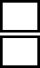 In-person MailOther, ExplainWill interviewers or facilitators be used?	Yes ✔NoPlease make sure that all instruments, instructions, and scripts are submitted with the request.FormsCategory of RespondentNo. of RespondentsNo. of Responses per RespondentTime per Response (in hours)Total Burden HoursCustomer Satisfaction Surveyindividuals192414/60128Totals1924128 Category of RespondentTotal Burden HoursHourly Wage Rate*Total Burden CostNIH Director’s Awards Awardees  128$28.01$3,585Totals$3,585StaffGrade/StepSalary*% of EffortFringe (if applicable)Total Cost to Gov’tFederal OversightProgram Manager13/1$106,8231%$1,068.23Intern6/1$45,5742%$911.48Section Chief14/4$138,856.005% $694.28TravelOther CostTotal2,673.99